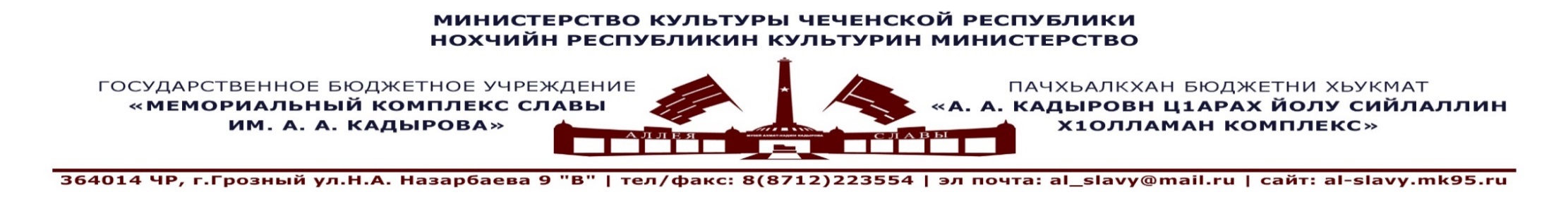 22. 12. 2020 г.                                                                                                                                                                 г. ГрозныйОТЧЕТо проделанной работе в ГБУ «Мемориальный комплекс Славыим. А. А. Кадырова», направленной на профилактику антикоррупционной деятельности за IV квартал 2020г. Исп. Шаипов А.С.+7(929)-895-27-99№п/пНаправление работы(наименования мероприятия)Сроки и место проведенияАудиторияОтветственные исполнители1.Лекция: «О противодействиях коррупции»«Мемориальный комплекс Славы им. А. А. Кадырова»27.10.2020г.Сотрудники МКС,посетители24 чел. Лектор - экскурсовод Шаипова Р.Г.2.Лекция: «Понятие и общая характеристика коррупции»«Мемориальный комплекс Славы им. А. А. Кадырова»24.11.2020г.Сотрудники МКС,посетители26 чел.Лектор - экскурсовод Шаипова Р.Г.3.Лекция: «Коррупция: причины возникновения, влияния и методы борьбы» ко дню борьбы с коррупцией (9 декабря)«Мемориальный комплекс Славы им. А. А. Кадырова»09.12.2020г.Сотрудники МКС,посетители29 чел.Лектор - экскурсовод Шаипова Р.Г.